Presseinformation»DeichSühne« von Andreas SchmidtMeßkirch, März 2024Das Grauen geht um an der Ostsee
Der erste Fall für die Flensburger Kommissarin Kristin VossAuftakt einer vielversprechenden SerieMord im Wikingermuseum HaithabuSpannung pur im Land zwischen den MeerenZum BuchAuf dem nächtlichen Weg zu ihrer neuen Einsatzstelle in Flensburg stößt Kriminalkommissarin Kristin Voss auf ein verlassenes Auto am Rand der Landstraße. Alle Spuren deuten auf ein brutales Verbrechen hin. Als am nächsten Morgen die grausam zugerichtete Leiche der Fahrzeugbesitzerin im Wikingermuseum Haithabu gefunden wird, scheint zunächst eine Beziehungstat plausibel. Doch als sich ein weiterer Mord in Eckernförde ereignet, sitzt der Verdächtige bereits in Untersuchungshaft. Kristin hat einen Verdacht, doch niemand außer ihr glaubt an einen Serientäter, der im Land zwischen den Meeren sein Unwesen treibt. Erst, als sich ein dritter Mord ereignet und sogar ein Ermittler der Kripo Flensburg ins Kreuzfeuer gerät, spitzt sich die Situation dramatisch zu. Das Morden geht weiter, und der Täter ist Kristin immer einen Schritt voraus. Ihre kühne Theorie scheint sich auf furchtbare Weise zu bestätigen.Der AutorAndreas Schmidt, geboren im Jahr der ersten Mondlandung in Wuppertal, begann als Redakteur der Schülerzeitung schon früh mit dem Schreiben. Später arbeitete er als Journalist für zahlreiche Zeitungen und Magazine, bevor er begann, sich ganz der mörderischen Unterhaltung zu widmen. Kriminalromane sind seine Leidenschaft: »Ich liebe den Krimi, weil er so facettenreich ist.« Dabei hat er in den letzten Jahren seine Herzensheimat in Schleswig-Holstein entdeckt. So spielen seine mörderischen Geschichten im Land zwischen den Meeren, einer trügerischen Idylle, in der sich schreckliche Verbrechen ereignen. Zudem veröffentlicht er unter den Pseudonym »Susanne von Berg« erfolgreich Romane über eine deutsche Kaufhaus-Dynastie.DeichSühneAndreas Schmidt440 SeitenEUR 16,00 [D] / EUR 16,50 [A]ISBN 978-3-8392-0570-9Erscheinungstermin: 13. März 2024Kontaktadresse: Gmeiner-Verlag GmbH Laura OberndorffIm Ehnried 588605 MeßkirchTelefon: 07575/2095-154Fax: 07575/2095-29laura.oberndorff@gmeiner-verlag.dewww.gmeiner-verlag.deCover und Porträtbild zum Download (Verlinkung hinterlegt)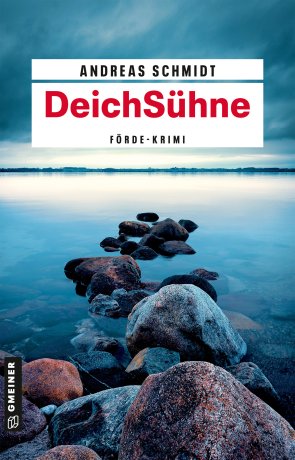 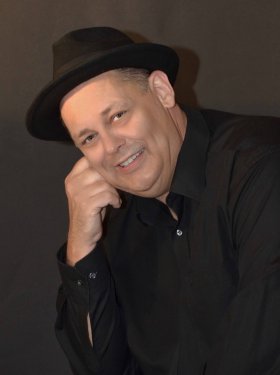 					Bildrechte © Lukas SchmidtAnforderung von Rezensionsexemplaren:Andreas Schmidt »DeichSühne«, ISBN 978-3-8392-0570-9Absender:RedaktionAnsprechpartnerStraßeLand-PLZ OrtTelefon / TelefaxE-Mail